MINI all’Auto China Pechino 2014
Indice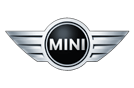 MINI all’Auto China Pechino 2014
(versione breve)	 2Sportiva, elegante, unica:
la nuova MINI Paceman	 4Un’auto versatile in splendida forma:
la nuova MINI Countryman	 7Tutta nuova, tutta MINI:
la Nuova MINI	 9Un successo basato sul divertimento di guida, sulla qualità e sullo stile: 
l’attuale gamma di modelli MINI	 11Nota: a meno che non venga dichiarato diversamente, le auto descritte in questo comunicato stampa corrispondono alle specifiche per il mercato automobilistico cinese per quanto riguarda i motori e gli equipaggiamenti. Differenze sono possibili in altri mercati. MINI all’Auto China Pechino 2014
(versione breve)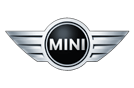 Il marchio premium britannico MINI presenta all’Auto China 2014 a Pechino la sua più recente gamma, la gamma di modelli più diversificata ed attraente delle MINI fino ad oggi. La prima mondiale della nuova MINI Paceman rappresenterà uno degli aspetti di spicco che attendono i visitatori al salone automobilistico internazionale, che avrà luogo nella capitale cinese dal 23 al 29 aprile 2014. La prima Sports Activity Coupé nel segmento premium compact trae beneficio da un pacchetto di aggiornamenti che sottolinea ancora di più il suo stile estroverso, il suo carattere atletico e la sua funzionalità eccezionale.La nuova MINI Countryman, che vede anch’essa la sua premiere asiatica all’Auto China 2014, presenta tutta una serie di miglioramenti raffinati. La Nuova MINI svolge il ruolo di capofamiglia degli altri modelli della gamma al Salone automobilistico di Pechino. L’ultima generazione dell’Originale nel segmento delle premium compatte unisce un design caratterizzato da miglioramenti moderni a dimensioni esterne maggiori, a nuovi motori 3 e 4 cilindri con tecnologia MINI TwinPower Turbo e a innovativi sistemi di assistenza alla guida per aumentare il divertimento di guida, il comfort e la sicurezza.Come esempio unico nel suo segmento e come fenomeno eccezionale sulle strade cinese, nel mercato automobilistico cinese la MINI Paceman coglie gli sguardi di target orientati sia alla moda sia alla qualità. Proporzioni potenti, linee fluide in tipico stile coupé e interni simili ad un salotto con quattro sedili separati, suggeriscono uno stile elegante ed atletico che viene ancora maggiormente messo in risalto dai recenti aggiornamenti del modello. La nuova MINI Paceman presenta un gran numero di dettagli ottimizzati che valorizzano anch’essi l’inconfondibile appeal visivo e comfort acustico, nonché il carattere premium dei suoi interni.Dettagli estetici caratteristici comprendono le ruote in lega leggera dal peso ottimizzato e di nuovo disegno, un design della griglia del radiatore modificato e specifico al modello per la MINI John Cooper Works Paceman, nuove finiture esterne con l’opzionale linea di verniciatura Piano Black. La nuova MINI Paceman può anche essere equipaggiata a richiesta con fendinebbia a LED, che comprendono le luci per la guida diurna e quelle di posizione con la stessa tecnologia a LED. Quadranti scuri per il display del contagiri e del tachimetro, nonché applicazioni cromate per i comandi di aerazione sottolineano lo stile interno elegante e sportivo della compatta Sports Activity Coupé.Il marchio britannico continua con successo la sua avanzata in un nuovo segmento di veicoli, sia con la nuova MINI Paceman sia con la nuova MINI Countryman, anch’essa in mostra a Pechino. Il sistema di trazione integrale ALL4, sviluppato appositamente per la MINI, è disponibile a richiesta per entrambi i modelli. Allo stesso tempo, la trazione integrale permanente è di serie nei modelli estremamente sportivi MINI John Cooper Works Paceman e MINI John Cooper Works Countryman. Inoltre, la nuova MINI Countryman è ora più attraente, grazie a modifiche dettagliate all’esterno e all’interno. Oltre ai miglioramenti presenti anche nella nuova MINI Paceman e insieme al sistema di trazione integrale ALL4, la MINI Countryman è ora dotata di una protezione sottoscocca anteriore e posteriore, protezione che è anche disponibile a richiesta per i modelli con la sola trazione anteriore. In tale modo, la prima MINI con quattro porte, grande portellone e spazio per cinque passeggeri, sottolinea il suo carattere di auto che esprime fortemente la versatilità e la funzionalità tipiche dello stile MINI, unite all’eccezionale divertimento di guida, alla sicurezza esemplare ed alla qualità senza compromessi.Anche sul mercato automobilistico cinese, la crescita costante della popolarità del marchio viene accompagnata da una sempre più ampia gamma di modelli. Oltre alla MINI Paceman e alla MINI Countryman, la gamma prevede cinque ulteriori modelli. Questi vanno dall’ultima generazione MINI, con la classica variante di carrozzeria, alla MINI Clubman con spazio interno aumentato per i passeggeri posteriori e per i bagagli, alla due posti MINI Coupé dalle linee puramente sportive fino alle MINI Cabrio e MINI Roadster, entrambe per divertirsi all’aria aperta con due o quattro posti.Il salone internazionale Auto China è una delle più importanti manifestazioni automobilistiche dell’Asia. Ora nel suo 13°anno, esso funge da importante forum per aziende sia interne sia internazionali del settore per presentare i propri prodotti e le proprie tecnologie. Costruttori automobilistici provenienti da tutto il mondo presentano i loro ultimi modelli, concept car e innovazioni al China International Exhibition Center. Anche nel 2014 Auto China offre un panorama completo degli ultimi prodotti nel campo degli accessori, nonché tutto quello che riguarda la tecnologia degli utensili e della produzione. Auto China si svolge ogni due anni dal 1990, attraendo un interesse sempre maggiore negli anni. Già nel 2012, i suoi organizzatori hanno registrato circa 800.000 visitatori.Per ulteriori dettagli sui consumi ufficiali, sulle emissioni specifiche di CO2 ufficiali e sui consumi di elettricità delle nuove auto, fare riferimento al “Manual on fuel consumption, CO2 emissions and power consumption of new cars”, disponibile presso tutte le concessionarie, da Deutschen Automobil Treuhand GmbH (DAT), Hellmuth-lHirth-Str. 1, 73760 Ostfildern-Scharnhausen e a http://www.dat.de/angebote/verlagsprodukte/leitfaden-kraftstoffverbrauch.html. ManualCO2 (PDF - 2.7 MB).Sportiva, elegante, unica:
la nuova MINI Paceman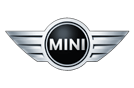 Con la sua personalità decisa, nel traffico urbano la MINI Paceman attira l’attenzione. La prima Sports Activity Coupé di sempre al mondo nel segmento delle auto compatte premium presenta un design entusiasmante, atletico ed elegante, nonché eccezionali caratteristiche di guida sportiva e di efficienza esemplare. Ora c’è ancora di più da scoprire: la nuova MINI Paceman, presentata in anteprima all’Auto China 2014 a Pechino, presenta visibili modiche, accurate caratteristiche premium negli interni ed innovativi dettagli per gli equipaggiamenti.La compatta Sports Activity Coupé rappresenta un’ulteriore conferma del potere innovativo del marchio premium britannico nello suo sviluppo di concetti automobilistici eccezionali. Con due porte, un grande portellone, linee dinamicamente allungate e proporzioni possenti, la MINI Paceman suggerisce un potenziale atletico, funzionalità moderna e versatilità, assicurando il caratteristico divertimento di guida non soltanto nel traffico urbano e sulle lunghe distanze ma laddove terminano le strade asfaltate, grazie al sistema di trazione integrale ALL4.Sul mercato automobilistico cinese, è possibile scegliere tra due motori 4 cilindri per la nuova MINI Paceman; entrambi sono potenti ed efficienti in termini di consumi. Allo stesso tempo, un altro motore 4 cilindri turbo, ancora più potente, assicura un divertimento estremo alla guida della nuova MINI John Cooper Works Paceman. Dotata di serie del sistema di trazione integrale ALL4, anche l’ultima versione di questa vettura atletica ai massimi livelli sarà pronta a partire già dal momento del lancio sul mercato della nuova MINI Paceman. Nei modelli MINI Cooper S Pacemann ALL4 e MINI Cooper Paceman ALL4, la trasmissione della potenza a tutte e quattro le ruote ottimizza la trazione, la stabilità di marcia e il comportamento sportivo in curva. La MINI Cooper Paceman sarà anche disponibile in Cina con la classica trazione anteriore.Design espressivo con nuovi dettagli stilistici
Parte del concetto innovativo della MINI Pacement è rappresentato dal design espressivo e distintivo della sua carrozzeria. La sezione frontale verticale, con grandi proiettori e contorno esagonale della griglia del radiatore suggerisce solidità e presenza. In alcune varianti di modello, la griglia del radiatore presenta un contorno e una struttura specifica. La nuova MINI John Cooper Works Paceman si può anche riconoscere grazie ad una nervatura orizzontale della griglia stessa rifinita in color rosso. Un’altra indicazione dell’estrema capacità atletica della vettura è suggerita dal logo John Cooper Works posto sulla griglia a nido d’ape.Oltre alle ampie portiere in stile coupé, nella vista laterale spiccano elementi che comprendono il tetto, che poggia sulla sommità della vettura virtualmente senza evidenti giunzioni, disponibile a richiesta con una colorazione a contrasto. La linea fluida del tetto, che scende verso la parte posteriore e la grafica dei finestrini laterali, anch’essi con andamento decrescente, creano una sagoma allungata a cuneo. La nuova finitura esterna opzionale Piano Black comprende una vernice nera molto lucida per i contorni dei proiettori e delle luci posteriori, per i collegamenti diagonali tra i montanti anteriori e le arcate delle ruote, per i binari portapacchi opzionali e per le nervature orizzontali della griglia del radiatore della MINI Cooper Paceman.Ulteriori novità riguardano la gamma di colorazioni esterne. I colori Jungle Green metallizzato e Midnight Grey metallizzato sono disponibili ora anche per la MINI Paceman.Nuove ruote in lega leggera con peso ridotto, luci fendinebbia a LED come optional
Ruote in lega leggera sono montate di serie su tutte le varianti di modello della MINI Paceman. Ridisegnati per la MINI Cooper Paceman e per la MINI Cooper Paceman ALL4, i cerchi in lega da 16 pollici nel design 5-Star Air Spoke contribuiscono ad aumentare l’agilità e l’efficienza nei consumi di questi modelli, grazie al loro peso ridotto e alle loro proprietà aerodinamiche ottimizzate. Le ruote in lega leggera da 17 pollici nel nuovo design 5-Star Triangle Spoke per la MINI Cooper S Paceman sono anch’esse di peso inferiore rispetto ai loro predecessori. Inoltre, la MINI John Cooper Works Paceman presenta di serie ruote in lega leggera da 18 pollici nel design Twin Spoke Black Burnished.Tra le novità nel programma di optional troviamo le luci fendinebbia, che comprendono le luci di posizione e di guida diurna con tecnologia a LED, assicurando sia una visibilità ottimale sia una caratteristica particolarmente suggestiva. Esse offrono una luce brillante, bianca e intensa, con un livello di efficienza energetica molto più alto rispetto ai proiettori tradizionali. Perfetta per migliorare la visibilità nella nebbia, questa luce deriva da tre unità LED disposte orizzontalmente al centro del gruppo ottico e viene irradiata attraverso l’intera superficie del proiettore. La luce per la guida diurna assume la forma di un anello luminoso alimentato da 15 unità LED. Quando le luci di posizione sono accese, vengono attivati soltanto LED nella sezione superiore dell’anello.Ambiente esclusivo, comfort acustico ottimizzato, atmosfera sportiva e raffinate caratteristiche premium negli interni
Per un carattere ancora più sportivo del posto di guida, troviamo ora quadranti di color antracite per il display del contagiri e del tachimetro nello stile della MINI John Cooper Works Paceman, il cui strumento centrale porta ora anche il logo John Cooper Works. La finitura standard della nuova MINI Paceman comprende applicazioni cromate per i comandi delle bocchette di aerazione, rispecchiando chiaramente le raffinate caratteristiche premium degli interni del modello a quattro porte.Uno degli elementi che sottolinea particolarmente la funzionalità della MINI Paceman è il sistema di fissaggio MINI Center Rail, montato di serie tra i sedili anteriori, sistema che comprende un contenitore nella parte posteriore. Inoltre, gli schienali possono essere ripiegati singolarmente. Ciò consente l’ampliamento del volume di carico da 330 fino a 1.080 litri.Divertimento di guida, sicurezza, comfort e collegamento in rete al massimo livello
La tecnologia delle sospensioni della MINI Paceman è ora di qualità eccezionalmente alta per il segmento delle compatte e contribuisce alla grandissima agilità della vettura, insieme ai suoi potenti motori. Allo stesso tempo, l’ottima protezione degli occupanti rappresenta un altro dei suoi elementi di particolare qualità. Anche in questo modello il concetto di sicurezza MINI integrato comprende una struttura di carrozzeria ottimizzata per assorbire gli urti e un’ampia gamma di dispositivi per quanto riguarda la sicurezza attiva e passiva. Tutto ciò pone la sicurezza degli occupanti allo stesso livello della MINI Countryman, premiata con il massimo delle 5 stelle nei test Euro NCAP.Un’altra caratteristica MINI è costituita dall’innovativa gamma di info-intrattenimento di bordo. Con MINI Connected, il costruttore britannico enfatizza il suo ruolo di leader nel networking intelligente del guidatore, dell’automobile e del mondo esterno in base a tecnologia di interfaccia all’avanguardia. L’integrazione di intrattenimento e di funzioni online offerta dai moderni smartphone aiuta a rendere la guida di una MINI ancora più affascinante, comoda e divertente.Un’auto versatile in splendida forma: la nuova MINI Countryman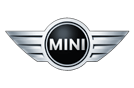 La MINI Countryman continua la propria strada di successo, non solo nel traffico urbano ma anche laddove terminano le strade asfaltate. La prima MINI a quattro porte, con un ampio portellone, cinque posti e trazione integrale a richiesta, trova un ulteriore slancio per l’avanzamento del marchio nel segmento delle auto premium compatte. Una serie di modifiche mirate al design degli esterni e degli interni, nonché elementi di equipaggiamento innovativi, contribuiscono al carisma più maturo e al maggiore fascino della nuova MINI Countryman. Tutto ciò le conferisce un profilo più pronunciato come talento versatile per una mobilità a tutto campo e per uno stile di vita attivo.Nel mercato automobilistico cinese, la MINI Countryman sarà disponibile in future anche con tre varianti di motore, oltre al modello orientato a prestazioni super sportive MINI John Cooper Works Countryman. Il sistema di trazione integrale ALL4, sviluppato specificamente per la MINI, sarà disponibile come opzione per la MINI Cooper S Countryman e la MINI Cooper Countryman, mentre sarà di serie con la MINI John Cooper Works Countryman.Esterni: dettagli marcati accentuano la presenza ed il carattere distintivo
L’aspetto distintivo della MINI Countryman deriva dalle sue dimensioni, dalle quattro porte, dall’ampio portellone e dalla forma specifica del tetto, nonché da un’interpretazione particolare delle proporzioni e degli elementi di design tipici del marchio. Una nervatura orizzontale della griglia del radiatore, cromata e impreziosita da una “S” rossa curvilinea nella nuova MINI Cooper S Countryman, conferisce alla vista frontale un aspetto pulito e purista che ne garantisce il riconoscimento istantaneo. La sezione frontale della nuova MINI John Cooper Works Countryman presenta, invece, questo elemento verniciato in rosso, completato dal logo John Cooper Works. In tutte le altre varianti di modello, la struttura della griglia del radiatore è suddivisa da due nervature.Anche al carattere robusto eppure versatile della nuova MINI Countryman viene data una forte enfasi. Insieme al sistema di trazione integrale ALL4, vengono compresi ora di serie (eccezione: MINI John Cooper Works Countryman) elementi di protezione sottoscocca per i fascioni anteriore e posteriore, nonché per i sottoporta laterali. La gamma di colorazioni esterne è stata ampliata con due nuove varianti cromatiche: Jungle Green metallizzato e Midnight Grey metallizzato. Inoltre, la finitura Starlight Blue metallizzato può essere ora scelta per la prima volta per la MINI Countryman. La nuova opzione per gli esterni Piano Black comprende una finitura molto lucida nera per particolari superfici, sottolineando non soltanto gli elementi caratteristici della vettura, ma anche le proporzioni della MINI Countryman. Oltre alle cornici dei proiettori e delle luci posteriori, una sfumatura scura viene applicata ai collegamenti diagonali tra i montati anteriori e le arcate delle ruote anteriori, nonché alle nervature orizzontali della griglia del radiatore dei modelli MINI One Countryman e MINI Cooper Countryman. Nuove ruote in lega leggera, luci fendinebbia a LED offerte come opzione
La MINI Cooper Countryman presenta ora di serie ruote in lega leggera da 16 pollici nel design 5-Star Air Spoke, che offrono il vantaggio di un peso ridotto e di proprietà aerodinamiche ottimizzate. Le ruote in lega da 17 pollici nel nuovo design 5-Star Triangle Spoke della MINI Cooper S Countryman sono anche più leggere rispetto alle precedenti.Per la prima volta, la gamma di opzioni extra comprende luci fendinebbia a LED che comprendono quelle di posizione e quelle di guida diurna, sempre con tecnologia a LED. Queste offrono una luce bianca, intensa e brillante con livello di efficienza energetica molto più alto rispetto a quelle convenzionali. La struttura delle loro fonti di luci con tecnologia completamente a LED aiuta a rendere l’aspetto frontale della nuova MINI Countryman suggestivo e immediatamente riconoscibile.Interni con comfort acustico ottimizzato e caratteristiche premium perfezionate
Il modello compatto premium offre cinque posti a sedere di serie insieme al sistema di fissaggio MINI Center Rail collocato tra il guidatore ed il sedile del passeggero anteriore. Un altro elemento che contribuisce ad una piacevole esperienza di guida e di viaggio nella nuova MINI Countryman è costituito dal suo comfort acustico, che è stato ora ulteriormente ottimizzato.Inoltre, i display e i comandi sono stati ridisegnati per valorizzare il piglio sportivo della vettura e il suo carattere premium. Tutte le varianti di modello della nuova MINI Countryman sono ora dotate di quadranti in color antracite per il display del contagiri e del tachimetro, nello stile della MINI John Cooper Works Countryman, il cui strumento centrale ora porta anche il logo John Cooper Works. Inoltre, la finitura standard della nuova MINI Countryman comprende ora applicazioni cromate per i comandi delle bocchette di aerazione.Tutta nuova, tutta MINI:
la Nuova MINI 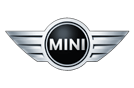 L’ultima edizione della MINI presenta un ampio miglioramento in termini di sostanza del prodotto che giova al divertimento di guida e all’agilità, al confort di marcia e all’efficienza, oltre che a valorizzare ulteriormente il suo inconfondibile carisma, la sua funzionalità ed il suo stile premium. Nuovi motori con tecnologia MINI TwinPower Turbo e trasmissioni di nuovo sviluppo aumentano la capacità di accelerazione della vettura, riducendo al contempo i consumi di carburante. L’efficienza risulta aumentata significativamente grazie all’ampio utilizzo di tecnologia MINIMALISM, al peso sempre ottimizzato e a proprietà aerodinamiche ulteriormente migliorate.La tecnologia sofisticata della Nuova MINI, senza paragoni nel segmento delle auto compatte, viene riflessa anche in numerosi elementi innovativi di equipaggiamento. Per la prima volta in assoluto è possibile dotare una MINI di ammortizzatori regolabili. La nuova opzione MINI Driving Modes permette di guidare l’auto in modalità GREEN, che comprende una funzione di marcia in folle con la trasmissione scollegata. Un altro elemento esclusivo in questa classe di veicolo è rappresentato dai proiettori a LED, disponibili a richiesta. Allo stesso tempo, la gamma di sistemi di assistenza alla guida e di servizi MINI Connected è stata ampliata in maniera significativa. Nuovi elementi in questo settore comprendono il MINI Head-Up-Display, l’assistente alla guida e l’assistente al parcheggio.Miglioramenti nel design, più spazio negli interni
Proporzioni classiche MINI, caratteristica divisione del corpo vettura in tre parti, l’insieme di grandi vetrate tutt’intorno abbinate al tetto con una nuova interpretazione degli elementi di design tipici: il tutto definisce l’esterno del nuovo modello, che è cresciuto in lunghezza di circa dieci centimetri. I suoi interni offrono maggiore comfort in termini di spazio su tutti e quattro i sedili, oltre ad un bagagliaio il cui volume è cresciuto di 51 litri, arrivando in totale a 211 litri.Anche il design degli interni unisce il design tipico del marchio ad un look e ad una sensazione premium ottimizzata. Oltre alla selezione di materiali e di colori di alta qualità, un elemento chiave in questo senso è rappresentato dal nuovo concetto per il display e per il suo funzionamento. Una delle caratteristiche più importanti è rappresentata dal gruppo strumenti posizionato sulla colonna dello sterzo. La velocità su strada, quella del motore e il livello del carburante vengono visualizzati sugli strumenti circolari disposti verticalmente.Con i suoi nuovi elementi indicatori e la sua funzionalità ampliata, il tipico strumento centrale della MINI intensifica l’interazione tra guidatore e vettura. Come opzione, la superficie interna dello strumento centrale può servire anche come computer di bordo. Lo schermo a colori, che misura al massimo 8,8 pollici, viene utilizzato insieme al MINI Controller sulla console centrale per comandare diverse funzioni del veicolo, la climatizzazione, l’info-intrattenimento, le comunicazioni, la navigazione ed i servizi MINI Connected. L’innovativo concetto di display e del suo funzionamento viene avallato dal design dell’illuminazione nell’area dello strumento centrale con design esclusivo per la MINI.Nuovi motori e tecnologia delle sospensioni ottimizzata
Tutte le varianti di modello della Nuova MINI montano motori di nuovo sviluppo a tre o a quattro cilindri, compresa la tecnologia MINI TwinPower Turbo con turbocompressore, iniezione diretta della benzina, controllo variabile dell’albero a camme sui lati di aspirazione e di scarico (doppio VANOS), nonché pieno controllo variabile delle valvole sotto forma di VALVETRONIC, brevettato dal BMW Group. Il miglioramento della tecnologia delle sospensioni nella nuova MINI punta ad intensificare l’esperienza delle proprietà di manovrabilità agile della vettura, comunemente conosciuta come go-kart feeling. Virtualmente tutti gli elementi sugli assali anteriore e posteriore sono stati modificati per ridurne il peso e per aumentare la rigidità delle componenti.Innovativi sistemi di assistenza alla guida aumentano la comodità
e la sicurezza
Come ulteriore evidenza del progresso tecnologico avvenuto con la nuova edizione della MINI troviamo il programma dei sistemi di assistenza alla guida. Nuovi dispositivi e funzioni comprendono il MINI Head-Up-Display, che visualizza informazioni importanti per il guidatore su un monitor estensibile collocato nella sezione superiore del cruscotto tra il parabrezza e il volante. La nuova opzione dell’assistente alla guida comprende un dispositivo di cruise control e controllo delle distanza basato su videocamera, un avviso del pericolo di una collisione imminente o della presenza di un pedone, con funzione di frenata iniziale, rilevamento cartelli stradali e assistenza per l’uso corretto degli abbaglianti. Una videocamera posteriore e un assistente al parcheggio sono anch’essi disponibili per la nuova MINI.Il successo basato sul divertimento
di guida, sulla qualità e sullo stile:
l’attuale gamma di modelli MINI 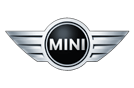 Per gli appassionati della MINI in Cina, il 2013 è stato un anno caratterizzato dalla sportività e dal divertimento di guida. Il lancio sul mercato dei modelli John Cooper Works ha dato loro la prima occasione di esprimere l’amore della qualità premium e dello stile inconfondibile MINI, nonché la passione per le gare automobilistiche. Anche la MINI Paceman era presente per il lancio in Cina. Con le sue linee dinamiche, la prima Sports Activity Coupé del mondo nel segmento delle auto premium compatte dà un nuovo tocco di stile alle strade delle città cinesi. La MINI Paceman introduce anche un attraente nuovo aspetto oltre al tipico divertimento di guida del marchio, con una tecnologia delle sospensioni che comprende un set-up in stile sportivo ed il sistema di trazione integrale ALL4.La continua crescita della popolarità del marchio MINI rappresenta un fenomeno globale che ha aiutato il costruttore britannico di vetture premium nel segmento delle auto compatte e piccole a raggiungere un altro record di vendite nel 2013. All’appeal di MINI hanno contribuito tanto la tradizione affascinante del marchio quanto il design espressivo e il tipico divertimento di guida degli attuali modelli. Dal rilancio del marchio nel 2001, il principio incarnato dalla classica Mini di 55 anni fa, cioè quello di fornire il massimo in termini di spazio interno e di funzionalità con dimensioni esterne limitate, è stato riapplicato in stile moderno per venire incontro alle necessità del 21° secolo. Allo stesso tempo, MINI ha svolto un ruolo da pioniere nello sviluppo di auto piccole che si distinguono chiaramente dalla concorrenza con la loro tecnologia particolarmente avanzata di motori e di sospensioni, con qualità premium e esclusive possibilità di personalizzazione. Grazie a questo abbinamento, la MINI continua a spiccare come quella “originale” nel segmento premium di auto piccole e compatte, raggiungendo grande successo ovunque ci siano target legati alle tendenze che stabiliscono standard esigenti in termini di qualità, tecnologia e stile individuale della propria auto.La Nuova MINI: l’ultima generazione dell’Originale
Il concetto MINI incarna il principio di economia di spazio e di divertimento di guida nelle sue forme più autentiche. L’ultima generazione dell’auto Originale abbina la forma della carrozzeria legata alla tradizione e le sue caratteristiche classiche ai miglioramenti evolutivi di design, nonché ad ulteriori progressi nelle aree del divertimento di guida, dell’efficienza, del comfort, della sicurezza, della funzionalità e della qualità.Motori di nuovo sviluppo garantiscono un carattere sportivo più pronunciato e livelli ridotti in termini di consumi. La tecnologia raffinata delle sospensioni, che comprende, per la prima volta, anche ammortizzatori regolabili, consente il tipico go-kart feeling e un comfort di marcia ottimizzato.Inoltre, la Nuova MINI offre più spazio per tutti e quattro gli occupanti e nel bagaglio, un nuovo concetto per il display e per il suo funzionamento, nonché una aumentata scelta nella gamma di sistemi di assistenza alla guida. Nuovi elementi comprendono il primo display MINI Head-Up, l’assistente al guidatore e l’assistente al parcheggio.La famiglia MINI: sette modelli, uno stile unico
Un altro fattore che contribuisce alla continua crescita della MINI è rappresentato dall’ampliamento della gamma di modelli. Sono sette i modelli del marchio britannico ora disponibili nel mercato cinese. La MINI Clubman unisce il tipico divertimento di guida del marchio ad un passo allungato e uno spazio interno più ampio. In Cina, questo modello è disponibile nelle varianti MINI One Clubman, MINI Cooper Clubman e MINI Cooper S Clubman. La MINI Coupé viene presentata in stile prettamente sportivo come una pura due posti nelle varianti MINI Cooper Coupé e MINI Cooper S Coupé. Con la MINI Cabrio e la MINI Roadster, sono presenti due modi di provare il piacere di guida all’aria aperta su una piccola auto premium. I modelli MINI Cooper Cabrio, MINI Cooper S Cabrio, MINI Cooper Roadster e MINI Cooper S Roadster sono disponibili in Cina.Vi sono ora due modelli a rappresentare l’avanzamento del marchio in un altro segmento di mercato. L’apripista in questo caso è stata la MINI Countryman, il primo modello del marchio a essere dotato di quattro porte, di un ampio portellone e di cinque posti a sedere. Il sistema di trazione integrale ALL4, sviluppato specialmente per la MINI, è disponibile per quest’auto agile e versatile, come anche per la Sports Activity Coupé MINI Paceman.I desideri degli appassionati MINI particolarmente orientati alle prestazioni vengono soddisfatte dai modelli estremamente sportivi John Cooper Works. La gamma di auto sportive al vertice si estende ora anche ai segmenti delle auto piccole compatte. I modelli John Cooper Works generano un’autentica sensazione gara con la loro tecnologia di motore e di sospensioni derivata direttamente dal mondo del motorsport, con esterni ottimizzati in termini di aerodinamica e stile interno specifico per il modello. Nella MINI John Cooper Works Countryman e nella MINI John Cooper Works Paceman, l’enorme potenza del motore 4 cilindri turbo viene trasferita alla strada dal sistema di trazione integrale ALL4 di serie, a seconda delle condizioni che si presentano. I modelli MINI John Cooper Works Clubman e MINI John Cooper Works Coupé sono anch’essi ora disponibile in Cina. 